1. У једнакости 20 : 5 = 4, 20 је ________, 5 је ________, а количник је ____.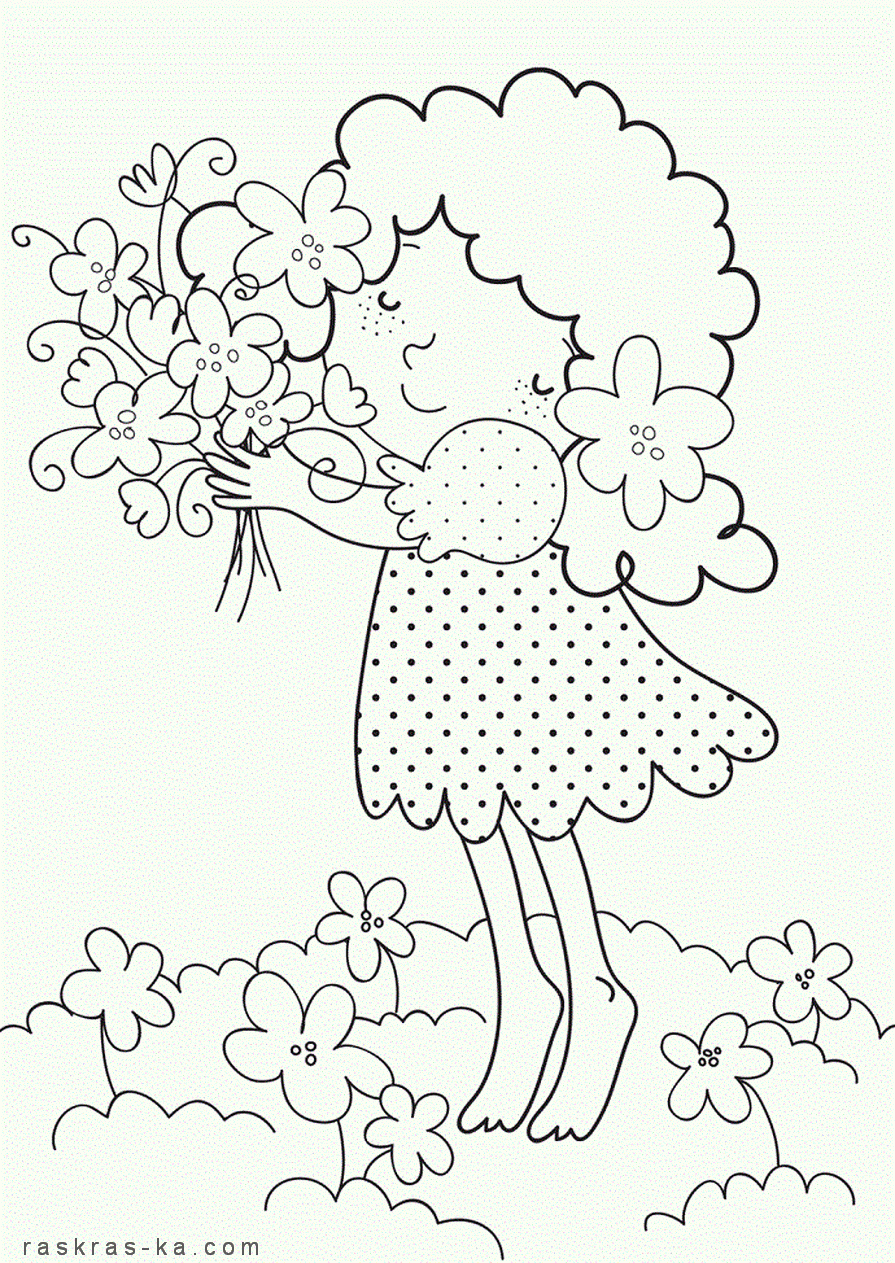  2. Попуни табелу. 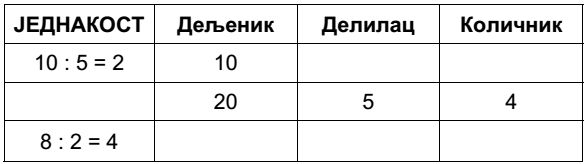 3. Ако две оловке коштају 10 динара, колика је цена једне оловке? _____________________________________________ Одговор: Цена једне оловке је ___ динара. 4. Ако је за 10 оловака плаћено 100 динара, колика је цена једне оловке? _____________________________________________ Одговор: Цена једне оловке је ___ динара. 5. Ако је за 5 налепница плаћено 10 динара, колика је цена једне налепнице? _____________________________________________ Одговор: Цена једне налепнице је ___ динара.6. Попуни табелу.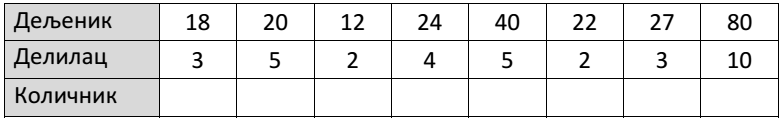 7. Три друга желе да поделе 24 кликера. Колико кликера ће добити сваки дечак? _____________________________________________ 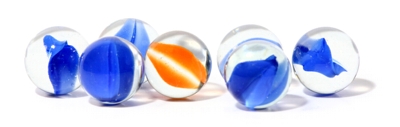 Одговор: Сваки дечак ће добити _____ кликера.1. У једнакости 20 : 5 = 4, 20 је ________, 5 је ________, а количник је ____. 2. Попуни табелу. 3. Ако две оловке коштају 10 динара, колика је цена једне оловке? _____________________________________________ Одговор: Цена једне оловке је ___ динара. 4. Ако је за 10 оловака плаћено 100 динара, колика је цена једне оловке? _____________________________________________ Одговор: Цена једне оловке је ___ динара. 5. Ако је за 5 налепница плаћено 10 динара, колика је цена једне налепнице? _____________________________________________ Одговор: Цена једне налепнице је ___ динара.6. Попуни табелу.7. Три друга желе да поделе 24 кликера. Колико кликера ће добити сваки дечак? _____________________________________________ Одговор: Сваки дечак ће добити _____ кликера.